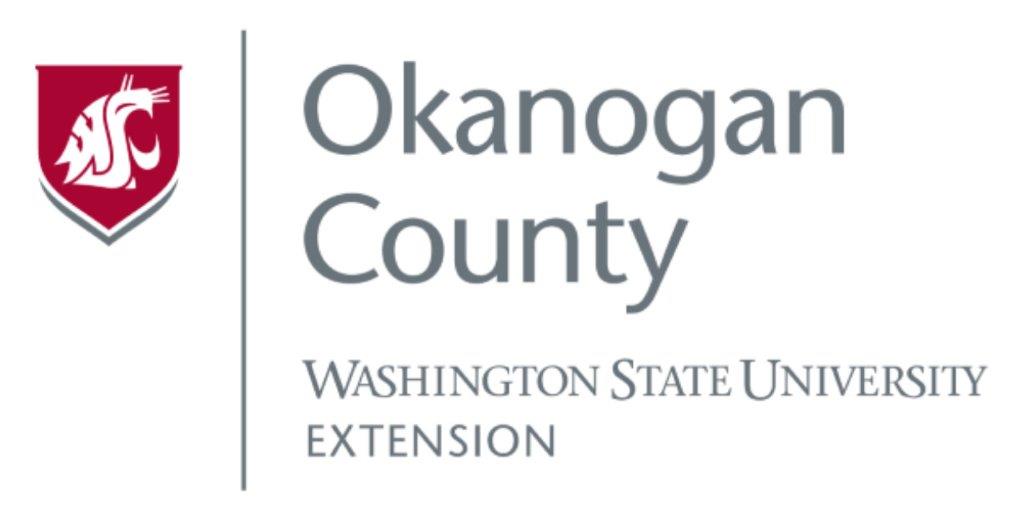 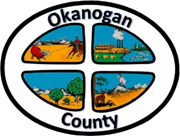 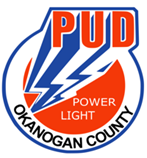 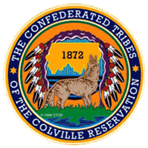 Okanogan County and CCT BAT MeetingJanuary 27, 20222-3:00pmAGENDAIntroductions-Please add your name/business in the chatApprove December 30th, Minutes, as emailedPresentation- Wendy Brzezny, NCACH’s Telehealth InitiativeOld BusinessNew BusinessMember Updates/Additions